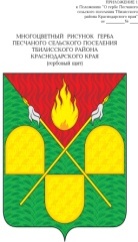 АДМИНИСТРАЦИЯ ПЕСЧАНОГО СЕЛЬСКОГО ПОСЕЛЕНИЯТБИЛИССКОГО РАЙОНАПОСТАНОВЛЕНИЕот 11 августа 2020 года                                                                                        № 50х. ПесчаныйО внесении изменений в постановление администрацииПесчаного сельского поселения Тбилисского района от 3 мая 2018 года                         № 16 «Об утверждении  муниципальной программы «Развитие малого и среднего предпринимательства Песчаного сельского поселения Тбилисского района на 2018-2020  годы»В целях создания и обеспечения благоприятных условий для развития малого и среднего предпринимательства в Песчаном сельском поселении Тбилисского района, в соответствии с Федеральным законом от 24 июля 2007 года № 209-ФЗ «О развитии малого и среднего предпринимательства в Российской Федерации»,  постановлением главы администрации (губернатора) Краснодарского края от 14 октября 2013 года № 1201 «Об утверждении государственной программы Краснодарского края «Экономическое развитие и инновационная экономика», руководствуясь статьями 31,64 устава Песчаного сельского поселения  Тбилисского района, п о с т а н о в л я ю:1. Внести изменения в постановление администрации Песчаного сельского поселения Тбилисского района от 3 мая 2018 года № 16 «Об утверждении муниципальной программы «Развитие малого и среднего предпринимательства Песчаного сельского поселения Тбилисского района на 2018-2020 годы», дополнив п. 2  Приложения абзацем 6: «обеспечение предоставления муниципальных преференций производителям товаров при организации нестационарной и мобильной торговли на территории Песчаного сельского поселения Тбилисского района в виде предоставления мест для размещения нестационарных торговых объектов без проведения конкурсов на безвозмездной основе».2. Контроль за выполнением настоящего постановления оставляю за собой.3. Эксперту специалисту  администрации Песчаного сельского поселения Тбилисского района (Олехнович) разместить настоящее постановление на официальном сайте администрации Песчаного сельского поселения Тбилисского района в информационно-телекоммуникационный сети «Интернет».4. Настоящее постановление вступает в силу со дня его подписания.Исполняющий обязанности главы Песчаного сельского поселения Тбилисского района                                                                                И.В. Селезнёв